Programa   Anual Inglés 2017Docente: SILVIA FERNÁNDEZCurso: 5º y 6º E.S. Nivel Avanzado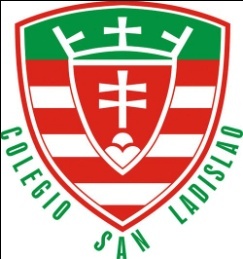 Programa ANUAL-2017-INGLÉS AVANZADO- 5º-6º- Secundaria-.EXPECTATIVAS DE LOGRO: describen los aprendizajes que se espera que los alumnos desarrollen y alcancen durante el proceso de enseñanza.  Son las metas que se espera que aprendan los alumnos y hacia dónde se dirige el proceso de enseñanza.  Al finalizar el año se espera que los alumnos:*Narren textos en forma oral y escrita, defendiendo sus puntos de vista y opiniones.               *Analicen e interpreten textos literarios haciendo hincapié en las diferencias culturales que los mismos reflejan.*Redacten cartas, correos electrónicos y textos literarios simples trabajados en clase.*Establezcan diálogos en los cuales reflejen sus intereses personales y sus puntos de vista.*Utilicen en forma oral y escrita el vocabulario y las gramáticas previstas para el presente año.EVALUACIÓN: CRITERIOS GENERALES:           *Compromiso con el área          *participación activa en clase          *cumplimiento con el material pedido          *cumplimiento con las tareas.INSTRUMENTOS DE EVALUACIÓN:         *Evaluaciones escritas y orales individuales          *Trabajos prácticos individuales y/o grupales                                                             *DictadosCRITERIOS PARA EVALUACIONES Y TRABAJOS PRÁCTICOS: *    Comprensión de consignas*    Presentación adecuada (prolijidad y letra clara) *   Entrega en tiempo y formaCONTENIDOS ACTITUDINALES:*Responsabilidad en la realización de tareas.*Participación responsable en tareas individuales y grupales*Disposición para aceptar opiniones diferentes.*Aceptación de normas.*Reconocimiento del error como parte del aprendizaje.*Apertura ante opiniones distintasCONTENIDOS CONCEPTUALES:UNIDAD 1: *be-like-be like-                       *adjectives and adverbs, comparison                      *key word transformations                      *adjectives: order                       *vocabulary: clothes                      *vocabulary: Story of denim trousers (Levi Strauss)UNIDAD 2:  *Present tenses (present simple, present continuous, present perfect simple and continuous)                          State verbs.                        *collocations                       *Present perfect vs. Past simple                       *character adjectives                       *order of adjectives                       *idioms                       *Vocabulary: Hanging Out – Frriends across the World                       *Writing: An E-MailUNIDAD 3:   *Past tenses (past simple, continuous, past perfect, used to, would                        *affixes, word formation                       *vocabulary: Wild Life (endangered animals, the environment, ´phrasal verbs)                                                    Sharks: friends or foes?                       *Writing: A Story (using adjectives)UNIDAD 4:   *The future (will, future continuous, future perfect, present tenses for future, future in the past, about to, due to, likely to)                        *dependent prepositions                        *vocabulary: Science and Technology: jobs in science, equipment, science of the future                        *Writing: An Essay (introduction)        Bibliografia para el alumno: booklet (cuadernillo con recopilación de unidades de diferentes libros)